Draw a line from each minibeast to the place where you might find it.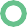 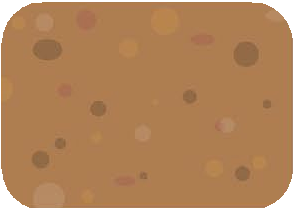 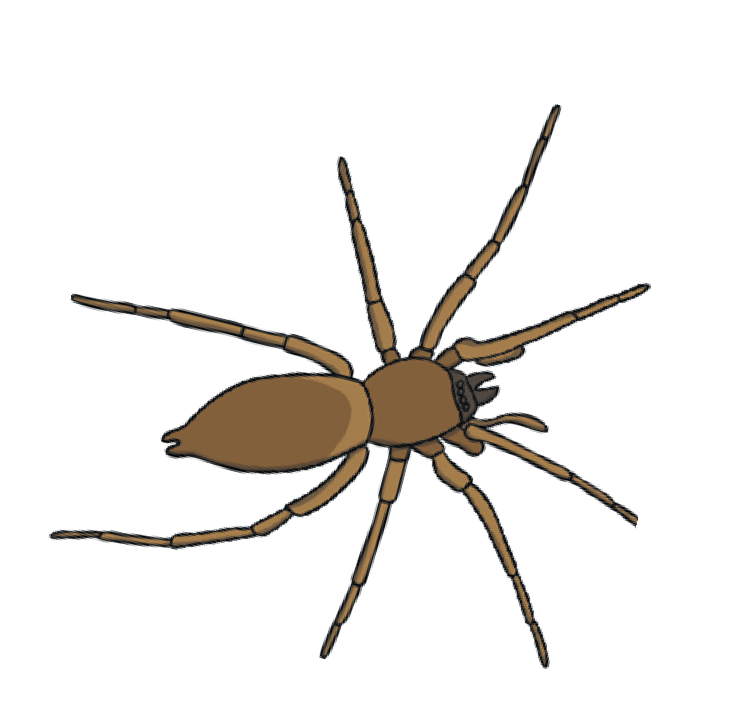 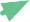 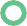 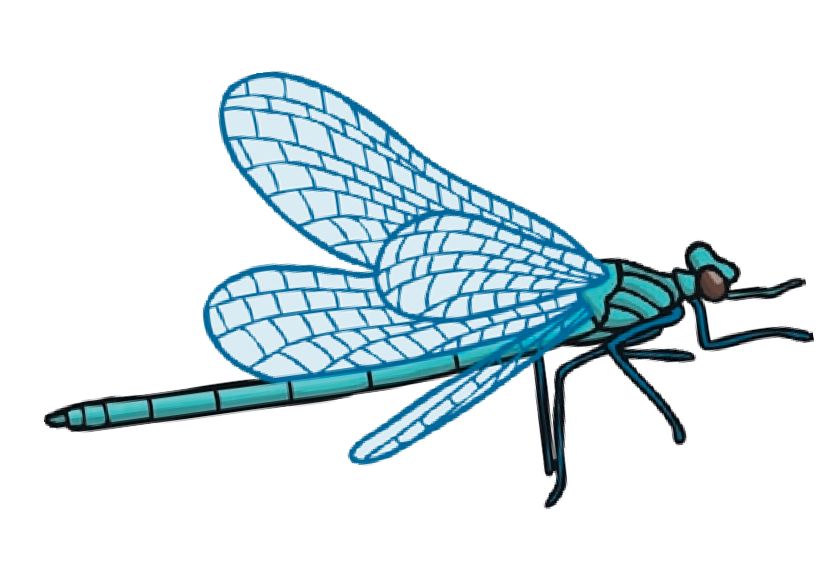 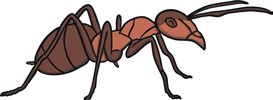 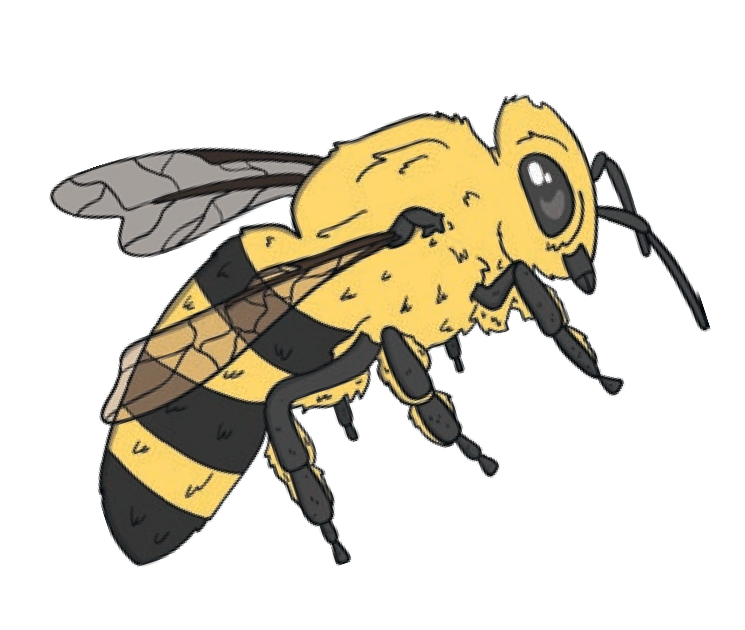 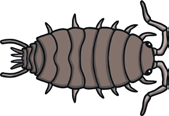 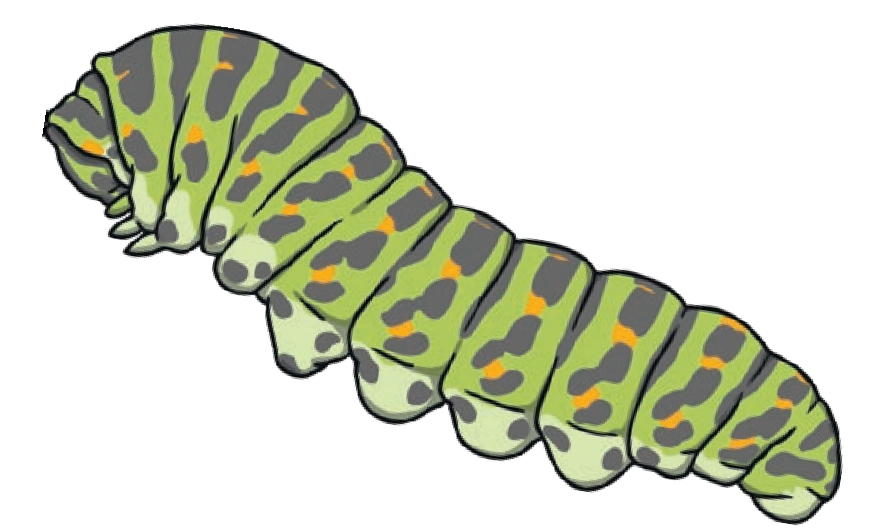 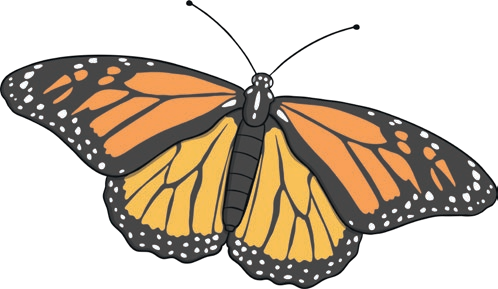 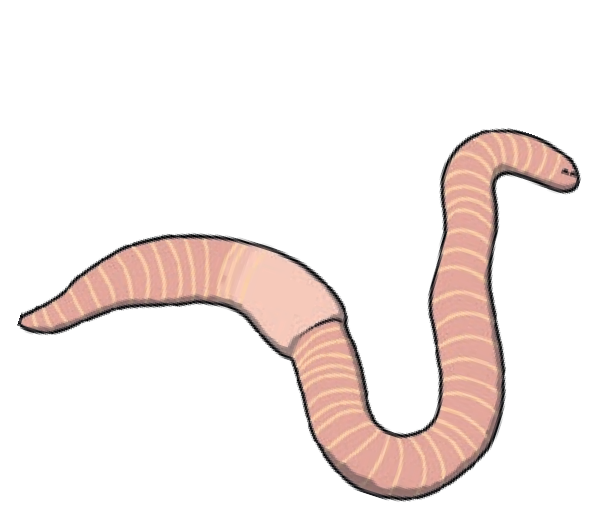 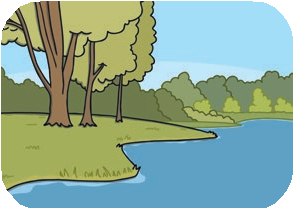 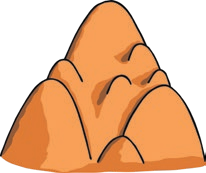 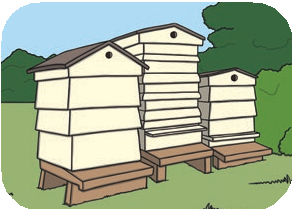 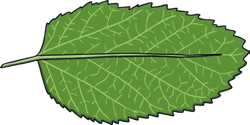 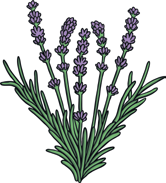 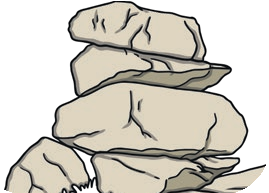 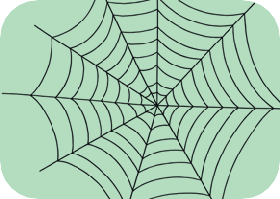 